Review Questions:1. A bag contains 5 green marbles, 8 blue marbles, 3 yellow marbles and 4     orange marbles.  What is the probability of drawing either a green or yellow     marble?    A)                 B)                C)                 D)2.  The circle below is divided into equal sections.  What is the probability that the spinner will land on a blue section?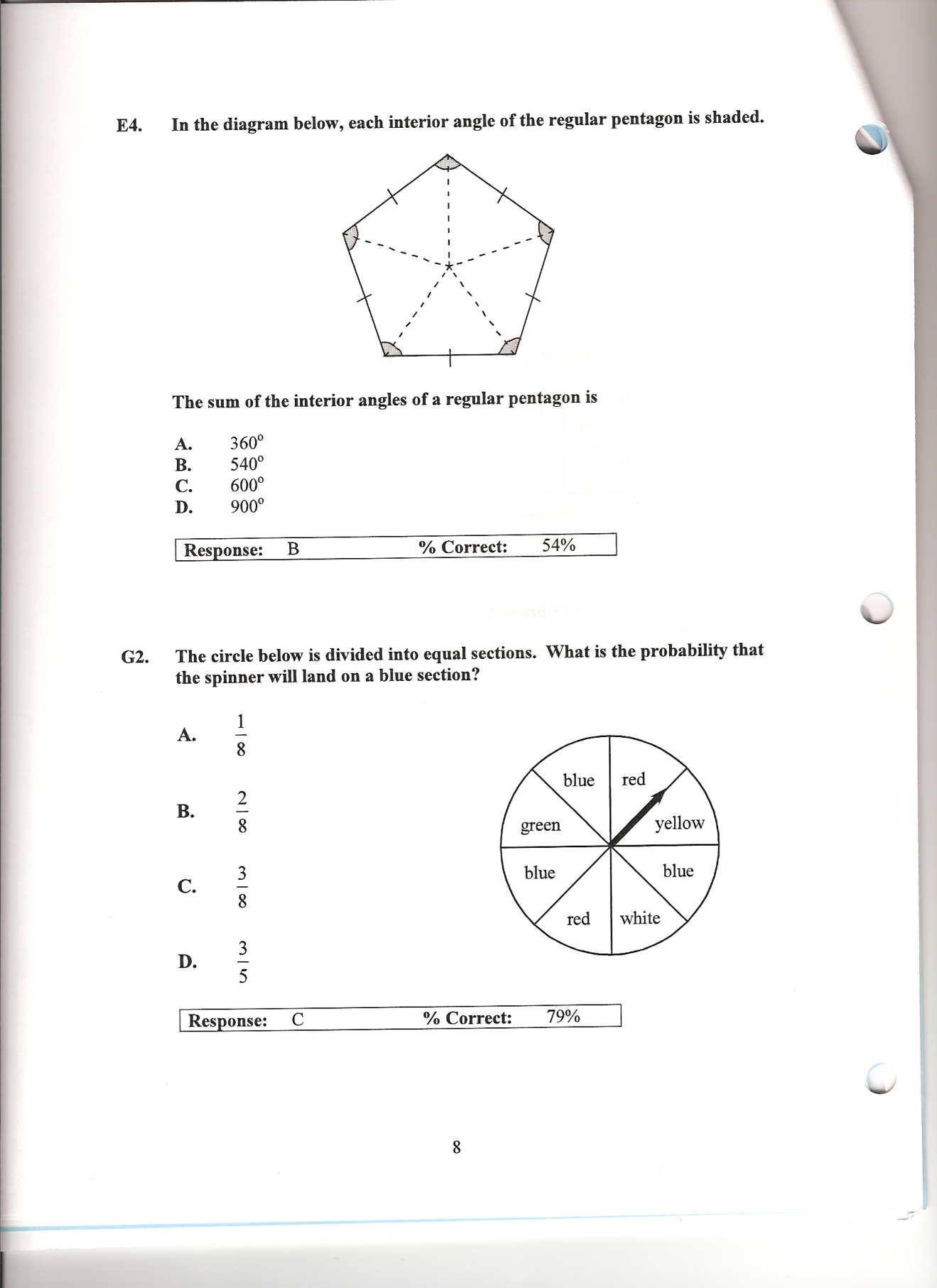 A)                B)               C)               D)John has to pick a random date in September to have a drawing for a prize.  What is the probability that it will be on a weekend?       A)                 B)                 C)                D)      A jar contains marbles of the following colours:11 brown              8 blue             5 yellow              9 green               7 red One marble is selected at random. What is the probability that the marble is not blue? A                   B)                 C)                   D) 	One student is chosen at random from grade 8.  What is the probability that the student chosen is a girl who is left-handed?   A)                  B)                 C)                 D) A jar contains marbles of the following colours:        11 brown          8 blue          5 yellow          9 green         7 red     One marble is selected at random.  What is the probability that the marble is          blue or red?      A)                     B)                 C)                   D) What is the probability that the spinner will land on D? 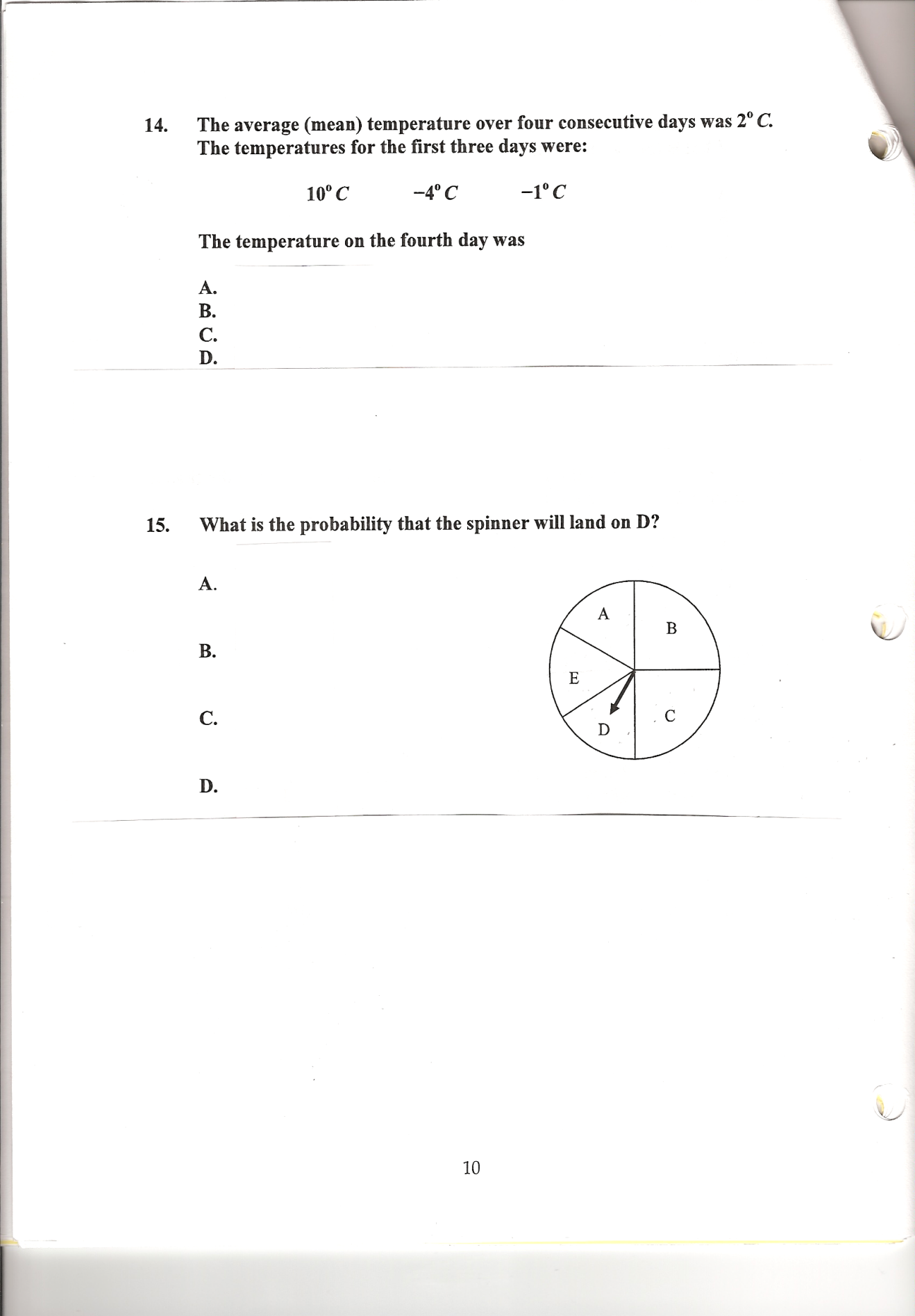       A)                 B)                C)                 D)  8. A jar is filled with 48 yellow jellybeans, 43 red jellybeans, 52 orange jellybeans, and 
57 green jellybeans. One jellybean is picked at random.a) What are the possible outcomes?  Means how many answers could you have  add them all up.   200  or red, yellow, orange or greenb) What is the probability of picking each colour of jellybean? 
Express each probability as many ways as you can.Add them all up this number goes on the bottom.  What you are looking for goes on top.  So yellow 48/200  Each of two spinners has congruent sectors. Spinner A has 4 sectors coloured red, green, yellow, and black. Spinner B has 3 sectors coloured red, green, and purple.The pointer on each spinner is spun. Use a tree diagram to list the sample space.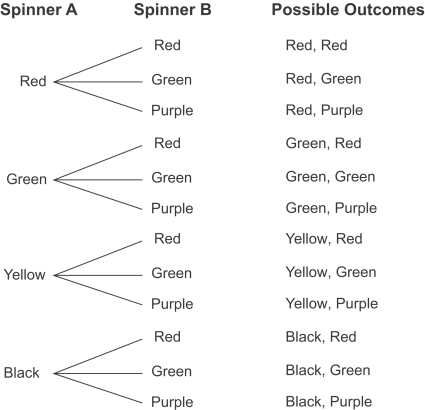 b) What is the probability that the colours are different?10 out of 12 outcomes have 
2 different coloursc) What is the probability that no colour is red?   = ; 6 out of 12 outcomes have 
no red sectors.d) What is the probability that no colour is orange? Explain.1 or 100%; there are no orange sectors, so all outcomes never have orange.10.	A spinner has three congruent sectors coloured orange, green, and purple.a)	Use the rule to find the probability of each event: times the top by the top and bottom by the bottom.i)	Landing on orange, then landing on purple.
1/3 x 1/3 = 1/9ii)	Landing on the same colour 2 times in a row.  3/3 x 1/3  = 3/9You have 3 colors to land on in the first spin (it doesn’t say which color) but the second spin you have to land on the same as the first so it is only 1SeptemberSeptemberSeptemberSeptemberSeptemberSeptemberSeptemberSundayMondayTuesdayWednesdayThursdayFridaySaturday123456789101112131415161718192021222324252627282930Left-handedRight-handedGirls1236Boys1260